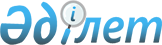 О признании утратившими силу некоторых решении Бескарагайского районного маслихатаРешение Бескарагайского районного маслихата Восточно-Казахстанской области от 21 декабря 2012 года № 10/8-V      Примечание РЦПИ.

      В тексте документа сохранена пунктуация и орфография оригинала.

      В соответствии со статьей 40 Закона Республики Казахстан от 24 марта 1998 года "О нормативных правовых актах" Бескарагайский районный маслихат РЕШИЛ:

      1. Признать утратившими силу некоторые решения районного маслихата (прилагается).

      2. Настоящее решение вводится в действие с 1 января 2013 года.

      1) решение от 21 декабря 2011 года № 38/1-IV "О районном бюджете на 2012-2014 годы" (зарегистрировано в Реестре государственной регистрации нормативных правовых актов за номером 5-7-107, опубликовано в газете "Бесқарағай тынысы" 14 января 2012 года, за № 4,5)

      2) решение от 12 апреля 2012 года № 3/1-V "О внесении изменений и дополнения в решение от 21 декабря 2011 года № 38/1-IV "О районном бюджете на 2012-2014 годы" (зарегистрировано в Реестре государственной регистрации нормативных правовых актов за номером 5-7-115, опубликовано в газете "Бесқарағай тынысы" 25 апреля 2012 года за № 34, 2 мая 2012 года за № 36 );

      3) решение от 18 июня 2012 года № 5/1-V "О внесении изменений в решение от 21 декабря 2011 года № 38/1-IV "О районном бюджете на 2012-2014 годы" (зарегистрировано в Реестре государственной регистрации нормативных правовых актов за номером 5-7-118, опубликовано в газете "Бесқарағай тынысы" 4 июля 2012 года за № 53);

      4) решение от 11 июля 2012 года № 6/5-V "О внесении изменений в решение от 21 декабря 2011 года № 38/1-IV "О районном бюджете на 2012-2014 годы" (зарегистрировано в Реестре государственной регистрации нормативных правовых актов за номером 2588, опубликовано в газете "Бесқарағай тынысы" 4 августа 2012 года за № 62);

      5) решение от 17 сентября 2012 года № 7/1-V "О внесении изменений и дополнения в решение от 21 декабря 2011 года № 38/1-IV "О районном бюджете на 2012-2014 годы" (зарегистрировано в Реестре государственной регистрации нормативных правовых актов за номером 2658, опубликовано в газете "Бесқарағай тынысы" 3 октября 2012 года за № 79);

      6) решение от 22 ноября 2012 года № 8/4-V "О внесении изменений в решение от 21 декабря 2011 года № 38/1-IV "О районном бюджете на 2012-2014 годы" (зарегистрировано в Реестре государственной регистрации нормативных правовых актов за номером 2744, опубликовано в газете "Бесқарағай тынысы" 8 декабря 2012 года за № 98);

      7) решение от 6 декабря 2012 года № 9/1-V "О внесении изменений в решение от 21 декабря 2011 года № 38/1-IV "О районном бюджете на 2012-2014 годы" (зарегистрировано в Реестре государственной регистрации нормативных правовых актов за номером 2769 опубликовано в газете "Бесқарағай тынысы" от 22 декабря 2012 года за № 103);

      8) решение от 11 июля 2006 года № 21-7 "О ставках разовых талонов отдельных видов предпринимательской деятельности физических лиц" (зарегистрировано в Реестре государственной регистрации нормативных правовых актов за номером 5-7-25, опубликовано в газете "Бесқарағай тынысы" 5 августа 2006 года за № 30);

      9) решение от 20 июля 2007 года № 27-9 "О предполагаемых расчетах разовых сборов различных отраслей предпринимательской деятельности физических лиц" (зарегистрировано в Реестре государственной регистрации нормативных правовых актов за номером 5-7-40, опубликовано в газете "Бесқарағай тынысы" 8 сентября 2007 года за № 34);

      10) ) решение от 22 октября 2009 года № 18/7-IV "Об утверждении размера базовых ставок фиксированного налога" (зарегистрировано в Реестре государственной регистрации нормативных правовых актов за номером 5-7-71, опубликовано в газете "Бесқарағай тынысы" 14 ноября 2009 года за № 42).


					© 2012. РГП на ПХВ «Институт законодательства и правовой информации Республики Казахстан» Министерства юстиции Республики Казахстан
				
      Председатель сессии

В. ХАРЧЕНКО

      Секретарь Бескарагайского

      районного маслихата

К. САДЫКОВ
Приложение к решению сессии 
Бескарагайского районного 
маслихата от 21 декабря 
2012 года №10/8-V 